「2014東沙巡禮─海域安全及國家公園生態體驗營」活動規劃目的    為強化國人對我國南海主權及海洋政策之認識與支持，藉由甄選國內國中教師、各大專校院教官及學生(含研究生)實地探訪、體驗東沙環礁國家公園生態及周邊海域執法現況，俾參與學員充分感受東沙環礁生態與海洋資源之珍貴與重要性，並建立對國土疆域及海洋國家之意識與認同。共同辦理機關行政院海岸巡防署（以下簡稱海巡署）。教育部。國防部。海洋國家公園管理處（以下簡稱海管處）。高雄市政府海洋局。活動規劃本(103)年度辦理2梯次，各梯次規劃如下：第1梯次活動日期：本年8月5日至8月8日。參與學員：國中教師22名及大專院校教官3名。甄選作業：國中教師由教育部甄選(請各直轄市及縣(市)政府遴薦)；大專校院教官由海巡署(南巡局)甄選。第2梯次活動日期：本年9月2日至9月5日。參與學員：國內大專校院(含國防部所屬軍事校院2名、中央警察大學1名、臺灣警察專科學校1名)在學學生(含研究生)25名。甄選作業：軍事院校生，由國防部甄選；中央警察大學及臺灣警察專科學校，由海巡署甄選；一般大專校院生，由教育部甄選。參與學員需具中華民國國籍，並經所屬校院推薦及教育部完成查核作業。倘遇天候或其他任務因素影響，則延至次週或取消行程。每梯次工作人員以不超過9人(教育部2員、海管處3員、海巡署4員)為原則，採機動調整；另考量巡防艦住艙限制，每梯次女性人員(學員及工作人員)以14人為限，由教育部統一規劃。事務分工活動保險：教育部負責全體學員保險；另工作人員自行承保。生活管理：海巡署、教育部。生活輔導：海管處、教育部。報到地點：海巡署海洋巡防總局「南部機動海巡隊」。交通接駁高雄地區：南部地區巡防局。東沙航程往返：海洋巡防總局偉星艦。東沙島：東沙指揮部、海管處。住宿航程往返：海洋巡防總局偉星艦。東沙島男學員及生活管理員：高雄市政府海洋局漁民服務站。女學員及其餘工作人員：東沙指揮部職務官舍。東沙島目前進行多項工事及生活設施改善工程，若工程延宕影響住宿空間，全體學員及工作人員則住宿中正堂(如附圖)或其他地點。有關住宿乙節，責成東沙指揮部與海管處協調分配。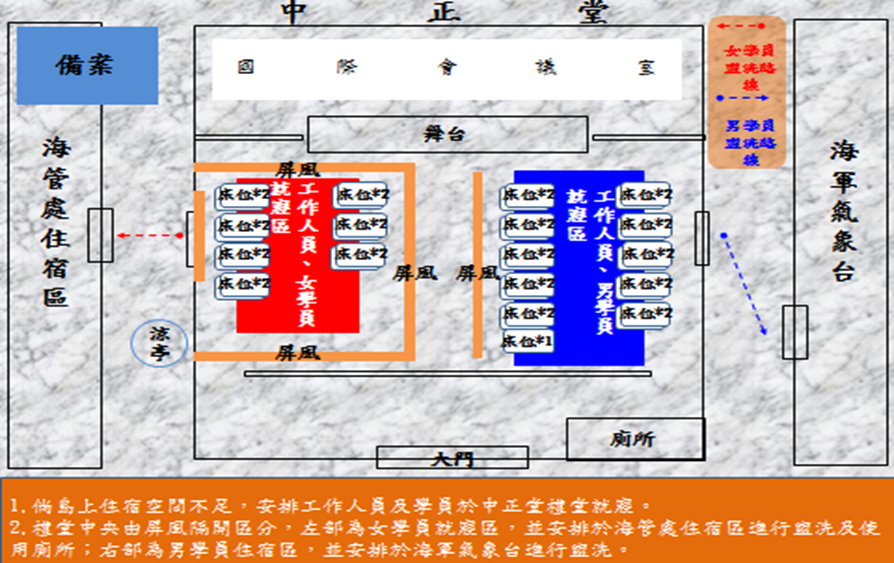 飲食報到午餐：海洋巡防總局。巡防艦（4餐）：海洋巡防總局。東沙島（4餐）：東沙指揮部。醫療救護艦上：南巡局(指派1名女性醫護人員隨艦往返)。島上：東沙指揮部（東光醫院）。行程規劃：海管處、海巡署。新聞發佈：海巡署、教育部、國防部、海管處及高雄市政府海洋局共同辦理。其他事項經費分擔學員自付講座鐘點費及交通費、活動保險費、伙食費及清潔費等，合計1,412元整（如下表）。任務艦油料費：海巡署。其他行政雜支（識別證、場地布置費等）：海管處。文宣品整備：教育部、海管處、海巡署、國防部。活動攝影及光碟製作：海巡署。相關參考資料活動行程規劃，如附件1。活動需知，如附件2。登艦及登島注意事項，如附件3。報名表件：填妥下列表件後於103年4月30日(星期三)前函報教育部遴選：報名表，如附件4。參加活動同意書，如附件5。參加活動計畫書，如附件6。2014東沙巡禮—海域安全及國家公園生態體驗營-行程規劃表2014東沙巡禮─海域安全及國家公園生態體驗營歡迎各位學員參加「東沙巡禮─海域安全及國家公園生態體驗營」活動。本活動海上航程來回各約16-19小時，請隨時注意中央氣象局海氣象資訊及活動是否延期或取消等訊息。為落實深根教育，使各位學員認識我國南海主權主張及政策、東沙環礁國家公園生態及周邊海域執法現況，將藉由行政院海岸巡防署海洋巡防總局巡防艦巡弋東沙海域時，搭載各位前往東沙島進行海域安全與生態體驗活動。本活動第一梯次預定2014年8月5日下午17時、第二梯次預定2014年9月2日下午17時，準時啟航出發，請各位學員於當日上午10時至11時，至南部地區機動海巡隊（高雄市鼓山區蓬萊路32號）辦理報到。學員報到前請參閱活動注意事項，備妥相關個人隨身物品（暈船藥、常備藥品、防曬乳、長袖服裝、防蚊液、手電筒、涼鞋、文具、盥洗用具、換洗衣物、拖鞋、毛巾、環保杯筷……等個人日常用品），活動期間請恪遵同行輔導（工作）人員的指導，並注意個人自身安全。本次活動在各位學員完成報到及寢室安排後，將進行學員自我介紹、分組及推選本次活動學員長、副學員長及小組長等，負責帶領各組學員進行活動。巡防艦抵達東沙海域後將停靠在外環礁處，再換乘東沙分隊小艇或船上小艇登島，由於海面波浪不定，人員接駁過程中仍有危險的可能，請務必遵守船上工作人員的指示，發揮互助精神並注意自身與同行伙伴的安全。學員登島後，住宿地點將安排在「漁民服務站及東沙指揮部職務官舍，倘住宿空間不足，則夜宿中正堂或其他地方」。依行程安排，請各位學員備妥可涉水之輕便衣物，活動時遵從工作人員之指示，斟酌自我能力、體力狀況來決定是否前往？若有不適，請隨時告知同行工作人員，必要時將請「東光醫院」協助必要之照顧。依行程安排，活動第二日晚上進行「東沙夜間生態解說」活動，預定21時返回住宿地點盥洗、就寢。依行程安排，活動第三日上午進行國家公園保育工作體驗、淨灘活動。下午進行本次活動心得分享與綜合座談，並以分組方式回顧活動期間之花絮，請各組先行就認識南海主權、海洋環境保護與生態保育等活動有關議題，擬定報告主題，每組報告時間為10-15分鐘，分享形式不拘。依行程安排島上活動將於活動第三日下午15時30分結束，並於16時在原登島地點搭小艇返回巡防艦，請各位學員切實掌握返臺時間。第四日活動結束，離開巡防艦前，請繳交個人的「研習心得報告」，未依時繳交學員，將檢討取消推薦學校下年度報名資格。感謝各位學員積極參與本活動，希望各位能將這次在東沙體驗營的成果帶回校內與師長們分享，並將「研習心得」踴躍投稿發表於報章雜誌或相關機關發行的期刊中。 2014東沙巡禮─海域安全及國家公園生態體驗營1.艦艇登艦注意事項登艦人員請自行加保平安險。登艦人員完成互助編組，俾相互照應。每日早、晚2次點名（0730時及1930時），請生活輔導員負責學員之點名，海巡署承辦人掌握其他相關人員。攜行特殊物品（如刀械、氣瓶等）請先提出報備，核准後放行。學員非屬必要不可離開艙房擅自行動，如欲至艙間外部（甲板）活動，應經輔導（工作）人員同意並陪同，始得前往。登艦人員嚴禁在甲板、船上奔跑嬉戲。巡防船艦屬公務船舶，登艦人員不得拍攝不雅照片或機房設施。艙房內嚴禁煙火，吸煙者請於吸煙區吸煙。2.東沙島登島注意事項東沙島為軍事設施或管制區域未經許可不得擅入、攝影或測繪，請密切注意並遵從輔導（工作）人員之引導。島上供應三餐，請依指示於指定地點用餐。夜間外出，請自備手電筒；行走海岸，請注意刺絲等危險物品；非經輔導（工作）人員同意及陪同，不得前往海邊戲水，以保安全。避免在戶外吸菸或任意拋擲火種，以免引起火災。請自備個人盥洗用具、換洗衣物、拖鞋、毛巾，以維環保。東沙島上並無商店或販賣部，個人嗜好品請酌量攜帶。請攜帶個人需用藥品，如遇傷病可要求前往東光醫院就醫。請斟酌個人狀況，準備遮陽衣帽、防曬油等物品，以免曬傷。任何島上文物（含礦、植、生物）均不得攜出。不破壞當地生態環境，留給下一個人同樣美麗的海中世界。活動期間禁止餵食、碰觸或拿取海中生物。活動期間如遇到魚群或其他生物群時，勿驚嚇或干擾其游行途徑。活動期間不踩踏於珊瑚礁石上，以免造成斷裂。可攜帶適當裝備（望遠鏡、圖鑑、記錄本等）進行生態觀察，惟登島服裝以輕便、舒適為佳（注意防曬）。不影響當地生態環境，千萬要做個「只留下足跡，僅帶走回憶」的好觀察家。賞鳥途中勿喧嘩，保持輕聲細語，才不會嚇壞了鳥兒們。不要驅趕或是投石逼出躲藏的鳥類，聆聽鳥鳴或是耐心等待牠們的出現也是一種賞鳥樂趣呢！「2014東沙巡禮—海域安全及國家公園生態體驗營」報名表※備註：本報名資料僅供「2014東沙巡禮─海域安全及國家公園生態體驗營」活動使用。參加「2014東沙巡禮─海域安全及國家公園生態體驗營」同意書本人           為參加「2014東沙巡禮─海域安全及國家公園生態體驗營」有關現地參訪及勤務運作，願恪遵活動有關規定及輔導（工作）人員之指導；嗣活動期間如因未遵守相關規定及輔導（工作）人員之指導，致發生意外事故，使本身法益遭受損害，同意自行負擔一切法律責任。此致承辦單位立同意書人：就讀學校（系所）：中華民國103年    月    日參加「2014東沙巡禮─海域安全及國家公園生態體驗營」活動計畫書一、參與動機：二、後續推廣規劃（經驗分享）：2014東沙巡禮─海域安全及國家公園生態體驗營 學員自付費用概估表2014東沙巡禮─海域安全及國家公園生態體驗營 學員自付費用概估表2014東沙巡禮─海域安全及國家公園生態體驗營 學員自付費用概估表2014東沙巡禮─海域安全及國家公園生態體驗營 學員自付費用概估表經費項目金額每人應付金額（以25人計）備考講座鐘點費3,200元128元1、專題演講講師費用2、由學員平均分擔講座交通費3,260元131元1、高鐵北高來回2、由學員平均分擔活動保險費12,450元498元4天之旅遊平安險（含身故1000萬、意外及意外門診100萬以內）伙食費13,875元555元1、報到：午餐便當80元。2、巡防艦4餐：2早40*2；2晚80*2，合計240元。3、東沙島4餐：1早35；2午70*2；1晚60，合計235元。清潔費2,500元100元艦上寢具清洗費合計35,285元1,412元日期時間地點活動主／協辦單位備考D日   (報到日)10：00│11：00南機隊報到、領取資料(編組及推選正、副學員長、小組長)海巡署、教育部、海管處D日   (報到日)11：00│12：00南機隊開訓及幹部介紹海管處、教育部、海巡署D日   (報到日)12：00│13：00南機隊午餐、休息海管處D日   (報到日)13：00│15：00南機隊專題演講海巡署、教育部D日   (報到日)15：00│16：00南機隊海巡工作簡介海巡署D日   (報到日)16：00│16：30南機隊合影、準備搭車海巡署、教育部、海管處D日   (報到日)16：30│16：40搭乘接駁車前往高雄港真愛碼頭南巡局車程D日   (報到日)16：40│17：00任務艦登艦（安排寢室床位及行李置放）海洋總局／海管處、教育部D日   (報到日)17：00任務艦前進東沙—啟航海洋總局／海管處/教育部D日   (報到日)17：00│18：00任務艦航行任務簡介及艦上活動海洋總局D日   (報到日)18：00│19：00任務艦晚餐海洋總局／海管處、教育部D日   (報到日)19：00│21：00任務艦影片欣賞/認識東沙-東沙環礁國家公園簡介小組活動海管處／教育部D日   (報到日)21：00│22：00任務艦盥洗D日   (報到日)22：00│任務艦點名／進入夢鄉海洋總局／海管處、教育部Day+106：30│07：00任務艦美好的一天／起床盥洗Day+107：00│07：30任務艦早餐／點名海洋總局／海管處Day+107：30│11：00任務艦艦上活動（含航行見習）海洋總局視現場狀況由領隊機動調整Day+111：00│11：40由任務艦搭乘小艇登東沙島海洋總局／東沙指揮部Day+111：40│12：001.東沙漁民服務站2.東沙指揮部職務官舍3.海管處中正堂置放行李及安排寢室床位海管處／東沙指揮部Day+112：00│13：30東沙指揮部餐廳午餐／午休／點名東沙指揮部／海管處Day+113：30│14：20東沙島東沙島導覽東沙指揮部／海管處Day+114：20│14：30國碑南海屏障國碑合影東沙指揮部／海管處Day+114：30│15：30海管處中正堂東沙環礁國家公園經營管理與保育現況簡介 海管處Day+115：30│18：00東沙島漫步東沙-生態觀察與體驗海管處／東沙指揮部、海洋總局／教育部Day+118：00│19：00東沙指揮部餐廳晚餐東沙指揮部Day+119：00│21：00東沙島忠義碼頭東沙夜間生態解說海管處／東沙指揮部Day+121：00│22：00東沙島盥洗Day+122：00東沙島點名／進入夢鄉東沙指揮部／海管處Day+206：30│06：50東沙島美好的一天／起床盥洗海管處／東沙指揮部Day+206：50│07：10東沙指揮部集合／點名／升旗典禮Day+207：10│08：00東沙指揮部餐廳早餐東沙指揮部Day+208：00│09：30東沙島國家公園保育工作體驗海管處Day+209：30│11：00東沙島潔淨東沙島-淨灘活動海管處／東沙指揮部／教育部Day+211：00│12：00海管處中正堂分組討論海管處／東沙指揮部／教育部Day+212：00│14：00東沙指揮部餐廳午餐／午休／點名東沙指揮部／海管處Day+214：00│15：30東沙島結訓（綜合座談、心得分享與建議）海巡署、海洋總局、海管處、教育部、東沙指揮部Day+215：30│16：00東沙島整理行囊海管處、東沙指揮部Day+216：00│17：40搭乘小艇換乘任務艦返臺海洋總局／東沙指揮部Day+217：40│18：00任務艦置放行李及安排寢室床位海洋總局／海管處、教育部Day+218：00│19：00任務艦晚餐海洋總局／海管處、教育部Day+219：00│21：00任務艦研習心得寫作海管處、教育部 Day+221：00│22：00任務艦盥洗Day+222：00│任務艦點名／進入夢鄉海洋總局／海管處Day+307：00│07：30任務艦美好的一天／起床盥洗Day+307：30│08：30任務艦早餐／點名海洋總局／海管處、教育部 Day+308：30│09：00任務艦繳交研習心得海管處、教育部Day+309：00抵達高雄港，搭乘接駁車至高鐵左營站，返回溫暖的家南巡局／海管處、教育部近6個月2吋照片近6個月2吋照片姓名性別性別近6個月2吋照片近6個月2吋照片身分證統一編號血型血型近6個月2吋照片近6個月2吋照片生日民國  年  月  日民國  年  月  日民國  年  月  日民國  年  月  日素食素食 □是 □否 □是 □否 □是 □否 □是 □否近6個月2吋照片近6個月2吋照片就讀學校/系所社團經歷社團經歷戶籍地址戶籍地址聯絡方式聯絡方式住家電話：行動電話：電子郵件：住家電話：行動電話：電子郵件：住家電話：行動電話：電子郵件：住家電話：行動電話：電子郵件：通訊地址通訊地址□同上□同上□同上□同上□同上聯絡方式聯絡方式住家電話：行動電話：電子郵件：住家電話：行動電話：電子郵件：住家電話：行動電話：電子郵件：住家電話：行動電話：電子郵件：緊急聯絡人緊急聯絡人有無痼疾有無痼疾□無□有（請敘明病症）□無□有（請敘明病症）□無□有（請敘明病症）□無□有（請敘明病症）與報名人關係與報名人關係有無痼疾有無痼疾□無□有（請敘明病症）□無□有（請敘明病症）□無□有（請敘明病症）□無□有（請敘明病症）緊急聯絡電話（住家、行動）緊急聯絡電話（住家、行動）住家電話：行動電話：住家電話：行動電話：住家電話：行動電話：住家電話：行動電話：住家電話：行動電話：有無痼疾有無痼疾□無□有（請敘明病症）□無□有（請敘明病症）□無□有（請敘明病症）□無□有（請敘明病症）參加梯次參加梯次第2梯次(大專校院在學學生)，活動日期：103年9月2日至9月5日。第2梯次(大專校院在學學生)，活動日期：103年9月2日至9月5日。第2梯次(大專校院在學學生)，活動日期：103年9月2日至9月5日。第2梯次(大專校院在學學生)，活動日期：103年9月2日至9月5日。第2梯次(大專校院在學學生)，活動日期：103年9月2日至9月5日。第2梯次(大專校院在學學生)，活動日期：103年9月2日至9月5日。第2梯次(大專校院在學學生)，活動日期：103年9月2日至9月5日。第2梯次(大專校院在學學生)，活動日期：103年9月2日至9月5日。第2梯次(大專校院在學學生)，活動日期：103年9月2日至9月5日。第2梯次(大專校院在學學生)，活動日期：103年9月2日至9月5日。第2梯次(大專校院在學學生)，活動日期：103年9月2日至9月5日。家長（法定代理人或監護人）同意簽章家長（法定代理人或監護人）同意簽章學校（系）所核章學校（系）所核章本人簽章本人簽章[身分證正面浮貼處]                              [身分證反面浮貼處][身分證正面浮貼處]                              [身分證反面浮貼處][身分證正面浮貼處]                              [身分證反面浮貼處][身分證正面浮貼處]                              [身分證反面浮貼處][身分證正面浮貼處]                              [身分證反面浮貼處][身分證正面浮貼處]                              [身分證反面浮貼處][身分證正面浮貼處]                              [身分證反面浮貼處][身分證正面浮貼處]                              [身分證反面浮貼處][身分證正面浮貼處]                              [身分證反面浮貼處][身分證正面浮貼處]                              [身分證反面浮貼處][身分證正面浮貼處]                              [身分證反面浮貼處][身分證正面浮貼處]                              [身分證反面浮貼處][身分證正面浮貼處]                              [身分證反面浮貼處]活動名稱2014東沙巡禮─海域安全及國家公園生態體驗營(第2梯次)2014東沙巡禮─海域安全及國家公園生態體驗營(第2梯次)2014東沙巡禮─海域安全及國家公園生態體驗營(第2梯次)2014東沙巡禮─海域安全及國家公園生態體驗營(第2梯次)活動時間活動時間活動時間103年9月2日至9月5日103年9月2日至9月5日103年9月2日至9月5日103年9月2日至9月5日103年9月2日至9月5日活動地點東沙環礁國家公園東沙環礁國家公園東沙環礁國家公園東沙環礁國家公園報到時間報到時間報到時間103年9月2日上午10時至11時103年9月2日上午10時至11時103年9月2日上午10時至11時103年9月2日上午10時至11時103年9月2日上午10時至11時報到地點行政院海岸巡防署海洋巡防總局「南部地區機動海巡隊」（高雄市鼓山區蓬萊路32號）行政院海岸巡防署海洋巡防總局「南部地區機動海巡隊」（高雄市鼓山區蓬萊路32號）行政院海岸巡防署海洋巡防總局「南部地區機動海巡隊」（高雄市鼓山區蓬萊路32號）行政院海岸巡防署海洋巡防總局「南部地區機動海巡隊」（高雄市鼓山區蓬萊路32號）行政院海岸巡防署海洋巡防總局「南部地區機動海巡隊」（高雄市鼓山區蓬萊路32號）行政院海岸巡防署海洋巡防總局「南部地區機動海巡隊」（高雄市鼓山區蓬萊路32號）行政院海岸巡防署海洋巡防總局「南部地區機動海巡隊」（高雄市鼓山區蓬萊路32號）應繳費用應繳費用應繳費用新台幣１,412元整新台幣１,412元整主辦機關行政院海岸巡防署、教育部、國防部、海洋國家公園管理處、高雄市政府海洋局行政院海岸巡防署、教育部、國防部、海洋國家公園管理處、高雄市政府海洋局行政院海岸巡防署、教育部、國防部、海洋國家公園管理處、高雄市政府海洋局行政院海岸巡防署、教育部、國防部、海洋國家公園管理處、高雄市政府海洋局行政院海岸巡防署、教育部、國防部、海洋國家公園管理處、高雄市政府海洋局行政院海岸巡防署、教育部、國防部、海洋國家公園管理處、高雄市政府海洋局行政院海岸巡防署、教育部、國防部、海洋國家公園管理處、高雄市政府海洋局行政院海岸巡防署、教育部、國防部、海洋國家公園管理處、高雄市政府海洋局行政院海岸巡防署、教育部、國防部、海洋國家公園管理處、高雄市政府海洋局行政院海岸巡防署、教育部、國防部、海洋國家公園管理處、高雄市政府海洋局行政院海岸巡防署、教育部、國防部、海洋國家公園管理處、高雄市政府海洋局行政院海岸巡防署、教育部、國防部、海洋國家公園管理處、高雄市政府海洋局